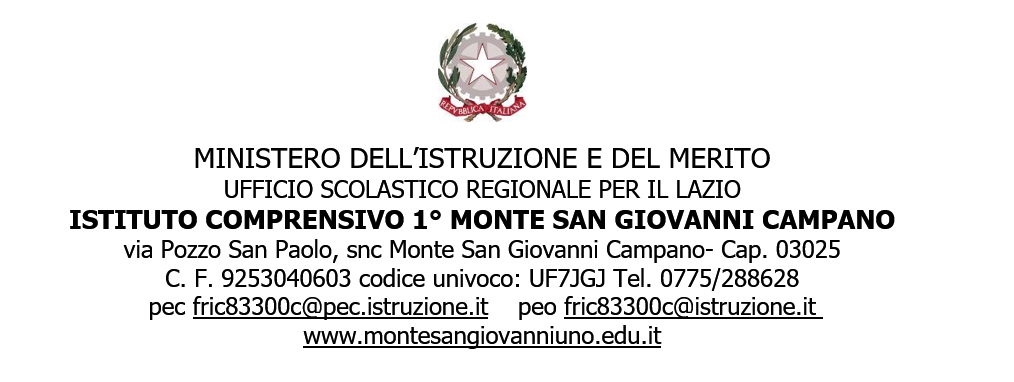 PIANO DI LAVORO ANNUALEScuola: 1° ISTITUTO COMPRENSIVO MONTE SAN GIOVANNI CAMPANODocente: Classe :  Disciplina: Anno scolastico: SITUAZIONE DI PARTENZACOMPOSIZIONE GRUPPO CLASSECOMPOSIZIONE GRUPPO CLASSECOMPOSIZIONE GRUPPO CLASSECOMPOSIZIONE GRUPPO CLASSECOMPOSIZIONE GRUPPO CLASSECOMPOSIZIONE GRUPPO CLASSEIscrittiIscrittiRipetentiRipetentiTrasferimentiTrasferimentiMFMFMFPROFILO GENERALE DELLA CLASSEPROFILO GENERALE DELLA CLASSECaratteristiche cognitive, comportamentali, atteggiamento nei confronti delle discipline, interessi, partecipazione.PROFILO DIDATTICO DELLA CLASSEPROFILO DIDATTICO DELLA CLASSEPROFILO DIDATTICO DELLA CLASSEPROFILO DIDATTICO DELLA CLASSEPROFILO DIDATTICO DELLA CLASSEPROFILO DIDATTICO DELLA CLASSEPROFILO DIDATTICO DELLA CLASSEPROFILO DIDATTICO DELLA CLASSE                    ALLIEVO                    ALLIEVORISULTATI TEST D’INGRESSO SUI PREREQUISITI/OSSERVAZIONE INIZIALERISULTATI TEST D’INGRESSO SUI PREREQUISITI/OSSERVAZIONE INIZIALERISULTATI TEST D’INGRESSO SUI PREREQUISITI/OSSERVAZIONE INIZIALERISULTATI TEST D’INGRESSO SUI PREREQUISITI/OSSERVAZIONE INIZIALERISULTATI TEST D’INGRESSO SUI PREREQUISITI/OSSERVAZIONE INIZIALERISULTATI TEST D’INGRESSO SUI PREREQUISITI/OSSERVAZIONE INIZIALE                    ALLIEVO                    ALLIEVORILEVAZIONE ALUNNI CON BESRILEVAZIONE ALUNNI CON BESRILEVAZIONE ALUNNI CON BESArea delle disabilità certificate (Legge 104/92 art. 3, commi 1 e 3): Area dei disturbi evolutivi specificiDsa:Adhd:Borderline cognitivo:Altro:Area dello svantaggioSocio-economico:Linguistico-culturale:Disagio comportamentale-relazionale:Altro:Area delle disabilità certificate (Legge 104/92 art. 3, commi 1 e 3): Area dei disturbi evolutivi specificiDsa:Adhd:Borderline cognitivo:Altro:Area dello svantaggioSocio-economico:Linguistico-culturale:Disagio comportamentale-relazionale:Altro:Area delle disabilità certificate (Legge 104/92 art. 3, commi 1 e 3): Area dei disturbi evolutivi specificiDsa:Adhd:Borderline cognitivo:Altro:Area dello svantaggioSocio-economico:Linguistico-culturale:Disagio comportamentale-relazionale:Altro:AllievoTipo di difficoltàInterventiFare riferimento al PEIORGANIZZAZIONE DIDATTICA GENERALEORGANIZZAZIONE DIDATTICA GENERALEORGANIZZAZIONE DIDATTICA GENERALEORGANIZZAZIONE DIDATTICA GENERALEMETODOLOGIEMETODOLOGIEMETODOLOGIEMETODOLOGIELezione frontale e/o dialogataCooperative LearningConversazioni e discussioniTutoringProblem solvingDidattica laboratorialeLavoro individualeCorrezione collettiva delle attivitàRicerche autonomeRiflessioni metacognitivePeer EducationRole PlaysAltro da specificareL’organizzazione didattica e le metodologie relative alle singole unità di apprendimento andranno dettagliate in sede di programmazione periodica e nel registro elettronico.L’organizzazione didattica e le metodologie relative alle singole unità di apprendimento andranno dettagliate in sede di programmazione periodica e nel registro elettronico.L’organizzazione didattica e le metodologie relative alle singole unità di apprendimento andranno dettagliate in sede di programmazione periodica e nel registro elettronico.L’organizzazione didattica e le metodologie relative alle singole unità di apprendimento andranno dettagliate in sede di programmazione periodica e nel registro elettronico.